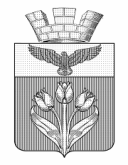 Волгоградская областьгородское поселение г.ПалласовкаПалласовская городская Дума  Р Е Ш Е Н И Еот     15 декабря 2023  года                                                                           № 18/1      Об одобрении проекта решения «О внесении изменений и дополнений в Устав  городского  поселения г.Палласовка», проведении по нему публичных слушаний и установлении порядка учета предложений по проекту решения «О внесении изменений и дополнений в Устав  городского поселения г.Палласовка», участия граждан в его обсуждении и проведения по нему публичных слушанийВ целях приведения Устав городского поселения г.Палласовка, принятого решением Палласовской городской Думы  от 28 марта 2006 года  №13/1, в соответствие  с федеральным законодательством, в соответствии со статьей 44 Федерального закона от 6 октября 2003 года №131-ФЗ «Об общих принципах организации местного самоуправления в Российской Федерации», Уставом городского поселения г.Палласовка и Положением о порядке организации и проведения публичных слушаний  в  городском поселении г.Палласовка, в целях заблаговременного ознакомления жителей городского поселения г.Палласовка с проектом решения о внесении изменений и дополнений в Устав городского поселения г.Палласовка, Палласовская городская Дума                                           Р Е Ш И Л А :1. Одобрить проект решения «О внесении изменений и дополнений в Устав городского поселения г.Палласовка» (приложение № 1). 2. Установить Порядок учета предложений по проекту решения «О внесении изменений и дополнений в Устав городского поселения г.Палласовка», участия граждан в его обсуждении и проведения по нему публичных слушаний (приложение № 2).3. Главе городского поселения г.Палласовка опубликовать  (обнародовать) проект решения «О внесении изменений и дополнений в Устав городского поселения г.Палласовка».4. Для обсуждения проекта решения с участием жителей городского поселения, назначить проведение публичных слушаний на  11 января   2024 года. Публичные слушания провести в 17.00 в кабинете главы городского поселения г.Палласовка в здании администрации городского поселения г.Палласовка по адресу: ул.Первомайская .Палласовка, Волгоградской области.                                                                                        5. Настоящее решение подлежит одновременному опубликованию (обнародованию) с проектом решения «О внесении изменений и дополнений в Устав городского поселения г.Палласовка» и Порядком учета предложений граждан, и вступает в силу со дня его официального опубликования (обнародования).Глава городского  поселения г.Палласовка                                                                        В.В. Гронин Приложение 1 Волгоградская областьгородское поселение г.Палласовка  Палласовская городская ДумаП Р О Е К Т    Р Е Ш Е Н И Яот  «___»_________2021г.                                                                             № _____О внесении изменений и дополнений в Устав городского поселения г.Палласовка     Руководствуясь Федеральными законами от 14.03.2022 № 60-ФЗ «О внесении изменений в отдельные законодательные акты Российской Федерации», от 04.08.2023 № 469-ФЗ «О внесении изменений в Федеральный закон «О природных лечебных ресурсах, лечебно-оздоровительных местностях и курортах», отдельные законодательные акты Российской Федерации и признании утратившими силу отдельных положений законодательных актов Российской Федерации», от 02.11.2023 № 517-ФЗ «О внесении изменений в Федеральный закон «Об общих принципах организации местного самоуправления в Российской Федерации», Постановлением Конституционного Суда Российской Федерации от 27.05.2021 № 23-П и Уставом  городского поселения г.Палласовка Палласовского муниципального района Волгоградской области, Палласовская городская ДумаР Е Ш И Л А :1. Внести в Устав городского поселения г.Палласовка  Палласовского  муниципального района Волгоградской области, принятый решением Палласовской городской Думы № 13/1 от 28 марта  2006 года, следующие изменения и дополнения:1.1. В статье 6 Устава  городского поселения г.Палласовка Палласовского муниципального района Волгоградской области:1) пункт 27 части 1 изложить в следующей редакции:«27) осуществление муниципального контроля в области охраны и использования особо охраняемых природных территорий местного значения;»;2) пункт 30 части 1 изложить в следующей редакции:«30) организация и осуществление мероприятий по работе с детьми и молодежью, участие в реализации молодежной политики, разработка и реализация мер по обеспечению и защите прав и законных интересов молодежи, разработка и реализация муниципальных программ по основным направлениям реализации молодежной политики, организация и осуществление мониторинга реализации молодежной политики в  городском поселении г.Палласовка;»;3) часть 2 изложить в следующей редакции:«2. Полномочия по решению вопросов местного значения, предусмотренных частью 1 настоящей статьи, осуществляются органами местного самоуправления  городского поселения г.Палласовка, если в соответствии с законами Волгоградской области указанные полномочия не перераспределены между органами местного самоуправления  городского поселения г.Палласовка и органами государственной власти Волгоградской области.Полномочия по решению вопросов по организации в границах городского поселения г.Палласовка электро- и газоснабжения населения в пределах полномочий, установленных законодательством Российской Федерации (пункт 4 части 1 настоящей статьи) осуществляются органами исполнительной власти Волгоградской области в соответствии с законами Волгоградской области от 28.12.2015 № 223-ОД «О перераспределении полномочий между органами местного самоуправления муниципальных образований Волгоградской области и органами государственной власти Волгоградской области по организации в границах муниципальных образований Волгоградской области электроснабжения в пределах полномочий, установленных законодательством Российской Федерации», от 03.12.2015 № 204-ОД «О перераспределении полномочий между органами местного самоуправления муниципальных образований Волгоградской области и органами государственной власти Волгоградской области по организации в границах муниципальных образований Волгоградской области газоснабжения в пределах полномочий, установленных законодательством Российской Федерации».»;1.2. Часть 1 статьи 28 Устава городского поселения г.Палласовка Палласовского муниципального района Волгоградской области изложить в следующей редакции:«1. Полномочия депутата Палласовской городской Думы прекращаются досрочно в случае:1) смерти;2) отставки по собственному желанию;3) признания судом недееспособным или ограниченно дееспособным;4) признания судом безвестно отсутствующим или объявления умершим;5) вступления в отношении его в законную силу обвинительного приговора суда;6) выезда за пределы Российской Федерации на постоянное место жительства;7) прекращения гражданства Российской Федерации либо гражданства иностранного государства - участника международного договора Российской Федерации, в соответствии с которым иностранный гражданин имеет право быть избранным в органы местного самоуправления, наличия гражданства (подданства) иностранного государства либо вида на жительство или иного документа, подтверждающего право на постоянное проживание на территории иностранного государства гражданина Российской Федерации либо иностранного гражданина, имеющего право на основании международного договора Российской Федерации быть избранным в органы местного самоуправления, если иное не предусмотрено международным договором Российской Федерации;8) отзыва избирателями;9) досрочного прекращения полномочий Палласовской городской Думы;10) призыва на военную службу или направления на заменяющую ее альтернативную гражданскую службу;11) несоблюдения депутатом ограничений, запретов, неисполнения обязанностей, установленных Федеральным законом «О противодействии коррупции», Федеральным законом «О контроле за соответствием расходов лиц, замещающих государственные должности, и иных лиц их доходам», Федеральным законом «О запрете отдельным категориям лиц открывать и иметь счета (вклады), хранить наличные денежные средства и ценности в иностранных банках, расположенных за пределами территории Российской Федерации, владеть и (или) пользоваться иностранными финансовыми инструментами», если иное не предусмотрено Федеральным законом «Об общих принципах организации местного самоуправления в Российской Федерации»;12) несоблюдения депутатом ограничений, установленных Федеральным законом «Об общих принципах организации местного самоуправления в Российской Федерации»; 13) отсутствия депутата без уважительных причин на всех заседаниях Палласовской городской Думы в течение шести месяцев подряд (прекращение полномочий осуществляется на основании решения Палласовской городской Думы);14) в иных случаях, установленных федеральными законами.1.3. Статью 36 «Избирательная комиссия городского поселения г.Палласовака» Устава городского поселения г.Палласовка Палласовского муниципального района Волгоградской области признать утратившей силу. 1.4. Статью 42 Устава городского поселения г.Палласовка Палласовского муниципального района Волгоградской области дополнить частью 7 следующего содержания:«7. Устав, решение Палласовской городской Думы о внесении изменений и (или) дополнений в устав подлежат официальному обнародованию после их государственной регистрации и вступают в силу после их официального обнародования путем официального опубликования.».1.5. Часть 3 статьи 45 Устава городского поселения г.Палласовка Палласовского муниципального района Волгоградской области изложить в следующей редакции:«3. Муниципальные нормативные правовые акты, затрагивающие права, свободы и обязанности человека и гражданина, муниципальные нормативные правовые акты, устанавливающие правовой статус организаций, учредителем которых выступает муниципальное образование, а также соглашения, заключаемые между органами местного самоуправления, вступают в силу после их официального обнародования.».1.6. Статью 45.1 Устава городского поселения г.Палласовка Палласовского муниципального района Волгоградской области изложить в следующей редакции:«Статья 45.1. Опубликование (обнародование) муниципальных правовых актов городского поселения г.Палласовка1. Муниципальные нормативные правовые акты  городского поселения г. Палласовка, в том числе акты, затрагивающие права, свободы и обязанности человека и гражданина, муниципальные нормативные правовые акты, устанавливающие правовой статус организаций, учредителем которых выступает муниципальное образование, а также соглашения, заключаемые между органами местного самоуправления, подлежат официальному обнародованию путем официального опубликования.В интересах граждан и организаций в дополнение к официальному опубликованию муниципальные нормативные правовые акты и соглашения, заключаемые между органами местного самоуправления, обнародуются посредством размещения на официальном сайте администрации городского поселения г. Палласовка в информационно-телекоммуникационной сети «Интернет» (https://paladmin.ru/) в течение пяти дней со дня принятия (издания) акта. 2. Иные муниципальные правовые акты городского поселения г. Палласовка подлежат обнародованию способами, предусмотренными частью 3 настоящей статьи, в случаях и порядке, установленных законодательством.3. Обнародование муниципальных правовых актов городского поселения г. Палласовка, в том числе соглашений, заключенных между органами местного самоуправления, осуществляется посредством:1) официального опубликования муниципального правового акта путем:- опубликования в периодическом печатном издании общественно-политической газеты Палласовского муниципального района Волгоградской области «Рассвет» в течение пяти рабочих дней со дня принятия (издания) акта, если иное не предусмотрено федеральным законом; - размещения на официальном сайте администрации городского поселения г. Палласовка (http://PALADMIN.RU/, регистрация в качестве сетевого издания: ЭЛ № ФС 77-84810 от 17.02.2023) в течение пяти рабочих дней со дня принятия (издания) акта, если иное не предусмотрено федеральным законом. Доступ неограниченного круга лиц к размещенным в сетевом издании муниципальным правовым актам, в том числе соглашениям, заключенным между органами местного самоуправления, обеспечивается в пункте подключения к информационно-телекоммуникационной сети «Интернет»:Муниципальное казенное учреждение культуры «Палласовская межпоселенческая централизованная библиотечная система» по адресу: Волгоградская область, г. Палласовка, пл. Ленина д.1.Официальным опубликованием муниципального правового акта считается первая публикация его полного текста в периодическом печатном издании или первое размещение в сетевом издании;2) размещения муниципального правового акта в местах, доступных для неограниченного круга лиц:информационные стенды в помещении администрации городского поселения г. Палласовка.Тексты муниципальных правовых актов размещаются в специально установленных для обнародования местах в течение пяти дней со дня принятия (издания) акта и должны находиться в таких местах в течение 30 дней с момента их размещения; 3) размещения на официальном сайте администрации городского поселения г. Палласовка в информационно-телекоммуникационной сети «Интернет» (https://paladmin.ru/) в течение пяти дней со дня принятия (издания) акта. 4. Дополнительным способом обеспечения возможности ознакомления граждан с муниципальными нормативными правовыми актами является их размещение на портале Минюста России «Нормативные правовые акты в Российской Федерации» (http://pravo-minjust.ru, http://право-минюст.рф, регистрация в качестве сетевого издания: ЭЛ № ФС 77 - 72471 от 05.03.2018).».2. Настоящее решение подлежит официальному обнародованию после его государственной регистрации.Настоящее решение вступает в силу после его официального обнародования путем официального опубликования, за исключением подпункта 1 пункта 1.1, который вступает в силу с 01.09.2024.Глава городского                                                    Председатель Палласовской   поселения г.Палласовка                                        городской Думы___________В.В. Гронин                                         ____________В.П. Смирнов Порядокучета предложений по проекту решения «О внесении изменений и дополнений в Устав городского поселения г.Палласовка», участия граждан в его обсуждении и проведения по нему публичных слушанийНастоящий Порядок направлен на реализацию прав граждан, проживающих на территории городского поселения г.Палласовка, на осуществление местного самоуправления путём участия в обсуждении проекта решения «О внесении изменений в Устав  городского поселения г.Палласовка» (далее - проект Решения).Обсуждение проекта Решения осуществляется посредством участия в публичных слушаниях, а также направления предложений по проекту Решения.Проект Решения не позднее чем за 30 дней до дня рассмотрения вопроса о принятии Устава городского поселения г.Палласовка на заседании Палласовской городской Думы подлежит официальному опубликованию (обнародованию) для обсуждения населением и представления по нему предложений. Настоящий Порядок подлежит опубликованию (обнародованию) одновременно с проектом Решения.4. Предложения по проекту Решения направляются в письменном виде главе городского поселения г.Палласовка в течение 30 дней со дня опубликования (обнародования) проекта Решения.Одновременно с внесением предложений граждане должны представить следующие сведения: фамилия, имя, отчество, адрес места жительства, место работы (учебы).Для обсуждения проекта Решения проводятся публичные слушания.Организацию     и     проведение     публичных     слушаний     осуществляет     глава  городского  поселения г.Палласовка.Публичные слушания по проекту Решения назначаются решением Палласовской городской Думы и проводятся не ранее чем через 15 дней после официального опубликования (обнародования) указанного решения.В публичных слушаниях вправе принять участие каждый житель  городского поселения г.Палласовка.9.	На  публичных   слушаниях   по   проекту  Решения   выступает   с  докладом       и председательствует	глава городского поселения г.Палласовка
(далее председательствующий). В случае      отсутствия      главы городского   поселения на слушаниях председательствующим может     быть     его     заместитель     либо     специалист  администрации городского  поселения г.Палласовка.       10. Для ведения протокола публичных слушаний председательствующий определяет секретаря публичных слушаний.       11. Участникам публичных слушаний обеспечивается возможность высказать свое мнение по проекту Решения.В зависимости от количества желающих выступить председательствующий вправе ограничить время любого из выступающих.          Всем желающим выступить предоставляется слово с разрешения председательствующего.          Председательствующий вправе принять решение о перерыве в публичных слушаниях и продолжении их в другое время.          По истечении времени, отведенного председательствующим для проведения публичных слушаний, участники публичных слушаний, которым не было предоставлено слово, вправе представить свои замечания и предложения в письменном виде. Устные замечания и предложения по проекту Решения заносятся в протокол публичных слушаний, письменные замечания и предложения приобщаются к протоколу.12.. По итогам публичных слушаний большинством голосов от числа присутствующих принимаются заключение либо рекомендация.Заключение или рекомендация по результатам публичных слушаний подписывается председательствующим и подлежит официальному опубликованию (обнародованию).13.	Поступившие от населения замечания и предложения по проекту Решения, в том числе в ходе проведения публичных слушаний, носят рекомендательный характер.Указанные замечания и предложения рассматриваются на заседании  Палласовской городской Думы.После завершения рассмотрения предложений граждан и заключения либо рекомендации публичных слушаний Палласовская городская Дума принимает Решение «О внесении изменений и дополнений в Устав городского поселения г.Палласовка».Глава городскогопоселения г.Палласовка                                                                        В.В. Гронин